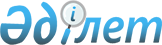 О внесении изменения в постановление Правительства Республики Казахстан от 31 октября 2006 года N 1036
					
			Утративший силу
			
			
		
					Постановление Правительства Республики Казахстан от 28 июня 2008 года N 642. Утратило силу постановлением Правительства Республики Казахстан от 29 декабря 2015 года № 1108      Сноска. Утратило силу постановлением Правительства РК от 29.12.2015 № 1108 (вводится в действие по истечении десяти календарных дней после дня его первого официального опубликования).      Правительство Республики Казахстан  ПОСТАНОВЛЯЕТ: 

      1. Внести в  постановление Правительства Республики Казахстан от 31 октября 2006 года N 1036 "Об утверждении типовой формы договора обязательного страхования в растениеводстве" (САПП Республики Казахстан, 2006 г., N 40, ст. 159) следующее изменение: 

      в  типовой форме договора обязательного страхования в растениеводстве, утвержденной указанным постановлением: 

      пункт 21 изложить в следующей редакции: 

      "21. Определение размера страховой выплаты производится в соответствии с Законом и настоящим Договором: 

      1) в случае полной гибели посевов размер убытка определяется как размер норматива затрат на один гектар производства вида продукции растениеводства, установленного на момент заключения договора обязательного страхования в растениеводстве, умноженный на площадь производства данного вида продукции, на которую оказало воздействие неблагоприятное природное явление; 

      при полной гибели РУ = (НЗ * S га); 

      S - площадь, подвергшаяся влиянию неблагоприятного природного явления; 

      РУ - размер убытка; 

      НЗ - норматив затрат; 

      2) в случае частичной гибели посевов, объем продукции, собранный с площадей, подвергшихся воздействию неблагоприятного природного явления, подлежит обязательной оценке при уборке урожая. При этом доход рассчитывается в следующем порядке: 

      после реализации всего объема вида продукции растениеводства по фактическому доходу; 

      до реализации всего объема вида продукции растениеводства по оценочному доходу; 

      если полученный урожай был реализован частично, и имеется нереализованная часть урожая, то в соответствии с абзацами вторым и третьим подпункта 2) пункта 21 настоящего Договора; 

      при частичной гибели РУ = (НЗ - доход с 1 га площади, подвергшейся влиянию неблагоприятных природных явлений) * S га (площадь, подвергшаяся влиянию неблагоприятного природного явления).". 

      2. Настоящее постановление вводится в действие со дня подписания и подлежит официальному опубликованию.        Премьер-Министр 

      Республики Казахстан                       К. Масимов 
					© 2012. РГП на ПХВ «Институт законодательства и правовой информации Республики Казахстан» Министерства юстиции Республики Казахстан
				